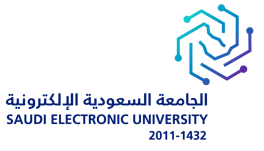              التاريخ    /     /     14هـ       الساعة:    :        اليوم: ..............       المبنى:  ..............................          مندوب مؤسسة / شركة: .............................       فني السلامة: ................................................	   مراقب الوردية / مشرف الوردية: ............................	      التوقيع:                                                                التوقيع:                                                                               التوقيع:مرقم الطفايةالنوعالأوزانالأوزانالأوزانالأوزانالأوزانالموقعالموقعالموقعملاحظاتمرقم الطفايةالنوع4.56ك10ك12كأخرىرقم المبنىالدورالقسمملاحظات